27-ое   заседание 27-го созываҠАРАР                                                                          РЕШЕНИЕ           28  февраль  2018  йыл                                                          28 февраля  2018 года№127О плане мероприятий сельского поселения Султанбековский сельсовет муниципального района Аскинский район Республики Башкортостан по реализации в 2018  году   Положений Послания Главы Республики Башкортостан Государственному Собранию – Курултаю Республики Башкортостан 	В соответствии со статьями 3,4  Устава сельского поселения Султанбековский сельсовет муниципального района Аскинский район  Республики Башкортостан, в целях реализации на территории сельского поселения Султанбековский сельсовет муниципального района  Основных направлений и Положений Послания Главы Республики Башкортостан Государственному Собранию - Курултаю Республики Башкортостан в 2018 году Совет сельского поселения Султанбековский сельсовет муниципального района Аскинский район  Республики Башкортостан, р е ш и л: 1. Утвердить план мероприятий сельского поселения Султанбековский сельсовет муниципального района Аскинский район Республики Башкортостан по реализации в 2018 году   Положений Послания Главы Республики Башкортостан Государственному Собранию – Курултаю Республики Башкортостан (прилагается).2. Администрации сельского поселения Султанбековский сельсовет муниципального района Аскинский район Республики Башкортостан:2.1. Обеспечить выполнение плана мероприятий, утвержденного настоящим решением.2.2. Регулярно информировать население сельского поселения Султанбековский сельсовет муниципального района Аскинский район Республики Башкортостан о ходе его выполнения. 3.  Обнародовать настоящее решение путем размещения  на информационном стенде в здании администрации  сельского поселения Султанбековский сельсовет муниципального района Аскинский район Республики Башкортостан по адресу:  д.Султанбеково, ул. Центральная, д.33 и в сети общего доступа «Интернет» на официальном сайте администрации сельского поселения Султанбековский сельсовет  муниципального района Аскинский район Республики Башкортостан:  «www.sultanbek04sp.ru».Главасельского поселения Султанбековский сельсовет муниципального района Аскинский районРеспублики Башкортостан                                                  _________Суфиянов И.ВПриложение к решению Совета сельского поселения Султанбековский сельсоветмуниципального района	Аскинский районРеспублики Башкортостан от  28 февраля  2018  года №127План мероприятий сельского поселения Султанбековский сельсовет муниципального района Аскинский район Республики Башкортостан по реализации в 2018  году   Положений Послания Главы Республики Башкортостан Государственному Собранию – Курултаю Республики БашкортостанБАШҠОРТОСТАН РЕСПУБЛИКАҺЫАСҠЫН  РАЙОНЫМУНИЦИПАЛЬ РАЙОНЫНЫҢСОЛТАНБӘК АУЫЛ СОВЕТЫАУЫЛ  БИЛӘМӘҺЕ СОВЕТЫ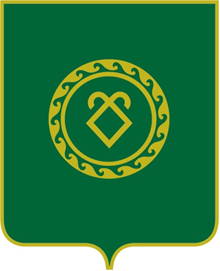 СОВЕТ СЕЛЬСКОГО ПОСЕЛЕНИЯСУЛТАНБЕКОВСКИЙ СЕЛЬСОВЕТМУНИЦИПАЛЬНОГО РАЙОНААСКИНСКИЙ РАЙОНРЕСПУБЛИКИ  БАШКОРТОСТАН№ п/пНаименованиеИсполнителиСроки исполнения1.Строительство и ремонт автомобильных дорог муниципального значенияАдминистрация сельского поселенияв течение 2018 года2.Содействие в реализации мероприятий республиканских программ: «Начинающий фермер»,  «Семейная ферма»Администрация сельского поселенияв течение 2018  года3.Разработка и осуществление мероприятий  по укреплению и развитию доходной базы  местного бюджета Администрация сельского поселенияв течение 2018 года4.Размещение на сайте администрации сельского поселения:1. Информацию о ходе исполнения бюджета сельского поселения Султанбековский сельсовет муниципального района Аскинский район на 2018 год плановый период 2019 и 2020 годов  2. Отчета об исполнении бюджета сельского поселения Султанбековский сельсовет муниципального района Аскинский район Республики Башкортостан  за 2017 год 3. Проекта бюджета сельского поселения Султанбековский сельсовет муниципального района Аскинский район Республики Башкортостан на 2019 год и плановый период 2020 и 2021 годов  Администрация сельского поселенияв течение 2018 года май 2018  годаноябрь 2018 года5.Полное финансовое обеспечение расходных обязательств, совершенствование межбюджетных отношенийАдминистрация сельского поселенияв течение 2018 года6.Обеспечение целевого и эффективного использования бюджетных средств.Администрация сельского поселенияв течение 2018 года7.Совершенствование механизма закупок товаров, работ и услуг для муниципальных нужд в соответствии с Федеральным законом  от 05.04.2013   № 44-ФЗ «О контрактной системе  в сфере закупок, товаров, работ, услуг для обеспечения государственных и муниципальных нужд»Администрация сельского поселенияв течение 2018  года8.Содействие в реализации  мероприятий по бесплатному однократному предоставлению земельных участков в собственность для индивидуального жилищного строительства и ведения личного подсобного хозяйства.Администрация сельского поселенияв течение 2018 года9. Анализ итогов деятельности учреждений здравоохранения  и демографической ситуации  на территории сельского поселения в 2017  годуАдминистрация сельского поселения, фельдшеры ФАПмарт  2018  года10.Разработка и реализация основных направлений плана мероприятий, посвященного Году семьиАдминистрация сельского поселенияв течение 2018 года11.Проведение праздника «Здравствуйте, односельчане» в д.ЧурашевоАдминистрация сельского поселенияв течение 2018 года12.Содействие в организации общественных работ по благоустройству территории района для безработных и ищущих работу граждан. Содействие в организации временных работ для учащейся молодежи в период летних каникул Администрация сельского поселенияв течение 2018 годав течение 2018 года13.Обеспечение экономической самостоятельности, наращивание доходной базы, формирование социальной инфраструктуры сельского поселенияАдминистрация сельского поселенияв течение 2018  года14.Повышение  ответственности за подготовку муниципальных правовых актов, систематически провести переподготовку и повышение квалификации специалистов администрации, ответственных за их подготовку. Администрация сельского поселенияв течение 2018 года15.Повышение профессионального уровня и компетентности муниципальных служащих,    проведение квалификационных экзаменов и присвоения квалификационных разрядов Администрация сельского поселенияв течение 2018 года16.Организация профессиональной переподготовки, повышения квалификации и стажировки муниципальных служащих администрации при содействии факультета повышения квалификации государственных и муниципальных служащих  Башкирской Академии управления при Главе РБ и других образовательных учрежденийАдминистрация сельского поселенияв течение 2018 года17.Проведение активной информационной политики в целях эффективной реализации основных направлений Послания  Главы  Республики Башкортостан Государственному Собранию-Курултаю Республики Башкортостан  в 2018  годуАдминистрация сельского поселенияв течение 2018 года18.Организация мониторинга общественного мнения по             актуальным проблемам путем проведения социологических исследованийАдминистрация сельского поселенияв течение 2018 года19.Формирование культуры здорового образа жизни у молодежи:- организация досуга молодежи;- проведение спортивных мероприятий.Администрация сельского поселенияв течение 2018 года  20.Размещать материалы на интернет-портал «Голос РБ», Электронная приемная органов власти РБ», «Кадры республики», «Депутаты республики»Администрация сельского поселенияв течение 2018 года  